 UCHWAŁA NR  XXIV/ 119/2017RADY GMINY JANOWICE WIELKIEz dnia 26 stycznia 2017r.w sprawie  zmiany uchwały nr XVI/108/2012 Rady Gminy Janowice Wielkie z dnia 29 marca 2012 r. w sprawie pomnika przyrody – ALEJA JARZĄBA SZWEDZKIEGO, ul. Wojska Polskiego w Janowicach Wielkich (dz. nr 690/2)Na podstawie art. 18 ust. 2 pkt 15 ustawy z dnia 8 marca 1990 r. o samorządzie gminnym (tekst jedn.: Dz. U. z 2016 r. poz. 446 ) oraz art. 44 ust.1 i 2 ustawy z dnia 16 kwietnia 2004 r. o ochronie przyrody (tekst jednolity: Dz. U. z 2015 r. poz. 1651 ze zm.), po uzgodnieniu z Regionalnym Dyrektorem Ochrony Środowiska we Wrocławiu, uchwala się, co następuje:§ 1Ustala się ochronę 11 okazów drzew gatunku jarząb szwedzki (sorbus intermedia) stanowiących część pomnika przyrody pod nazwą „Aleja Jarzęba Szwedzkiego”, położonego przy ul. Wojska Polskiego w Janowicach Wielkich na działce nr 690/2, obejmującą okazy drzewa nr 44, 46, 47, 50, 51, 52, 53, 54, 55, 57, 59, zgodnie z numeracją drzew ustaloną w załączniku do uchwały.Całkowita liczba drzew gatunku jarząb szwedzki (sorbus intermedia) objętych ochroną z uwzględnieniem ust. 1 wynosi 79 okazów.§ 2Ustala się nazwę „Aleja Jarzęba Szwedzkiego” dla pomnika przyrody określonego w §1.§ 3Szczególnym celem ochrony pomnika przyrody określonego w § 1 jest zachowanie wartości przyrodniczej, krajobrazowej, historycznej i kulturowej właściwej dla formy ochrony w postaci pomnika przyrody.§ 4Wykonanie uchwały powierza się Wójtowi Gminy Janowice Wielkie.§ 5Uchwała wchodzi w życie po upływie 14 dni od ogłoszenia w Dzienniku Urzędowym Województwa Dolnośląskiego.              U Z A S A D N I E N I EZgodnie z art. 18 ust. 2 pkt 15 ustawy o samorządzie gminnym, do wyłącznej właściwości rady gminy należy stanowienie w innych sprawach zastrzeżonych ustawami do kompetencji rady gminy. Takie kompetencje przyznaje organowi uchwałodawczemu ustawa o ochronie przyrody.Według art. 44 ust. 1 i 2 ustawy o ochronie przyrody, ustanowienie pomnika przyrody następuje w drodze uchwały rady gminy. Tym samym zmiany dotyczące zakresu ochrony – jej poszerzenia przez dodanie elementów chronionych tj. kolejnych okazów drzew - również następują w drodze uchwały rady gminy.Uchwała do obecnie ustalonej liczebności drzew chronionych tj. 68 okazów dołącza kolejne 11 okazów drzew nasadzonych w kwietniu 2011 r. (były to wówczas drzewa 11-letnie, obecnie mają 16 lat). W ten sposób pomnik przyrody jest chroniony zarówno jako założenie przyrodniczo-urbanistyczne, jak też poszczególne jego elementy czyli konkretnie wskazane drzewa w liczbie 79 okazów, zlokalizowane w miejscach zaznaczonych na załączniku graficznym. Takie ujęcie zagadnienia pozwala na roztoczenie ochrony prawnej na młode okazy drzew, o wysokości do 3 metrów i obwodzie od 14 do 18 cm, a więc samodzielnie nie posiadające szczególnego waloru, jakiego oczekuje się od pomnika przyrody.	Z uwagi na szeroką dyskusję na sesji Rady Gminy poświęconą problematyce pomnika przyrody, w szczególności w odniesieniu do refleksji, jakie wartości symbolizuje pomnik przyrody, wprowadza się cel szczególny ochrony. Szczególnym celem ochrony pomnika przyrody zgodnie z uchwałą jest zachowanie wartości przyrodniczej, krajobrazowej, historycznej i kulturowej właściwej dla formy ochrony w postaci pomnika przyrody. W pozostałym zakresie obowiązują przepisy uchwały nr XVI/108/2012 Rady Gminy Janowice Wielkie z dnia 29 marca 2012 r. w sprawie pomnika przyrody – ALEJA JARZĄBA SZWEDZKIEGO, ul. Wojska Polskiego w Janowicach Wielkich (dz. nr 690/2).Przy okazji podjętej procedury uchwała koryguje nazwę pomnika przyrody na zgodną z poprawnością językową tj. Aleja Jarzęba Szwedzkiego.Projekt uchwały w sprawie ustanowienia formy ochrony przyrody wymaga uzgodnienia z Regionalnym Dyrektorem Ochrony Środowiska, stąd też wystąpiono o takie uzgodnienie w dniu 17 listopada 2016 r.Załącznik do uchwały nr XXIV/ 119/2017r .Rady Gminy w Janowicach Wielkich  z dnia 26 stycznia 2017 r. w sprawie  zmiany uchwały nr XVI/108/2012 Rady Gminy Janowice Wielkie z dnia 29 marca 2012 r. w sprawie pomnika przyrody – ALEJA JARZĄBA SZWEDZKIEGO, ul. Wojska Polskiego w Janowicach Wielkich (dz. nr 690/2)Lokalizacja i numeracja okazów drzew gatunku jarząb szwedzki (sorbus intermedia)stanowiących elementy pomnika przyrody pod nazwą Aleja Jarzęba Szwedzkiegow Janowicach Wielkich––-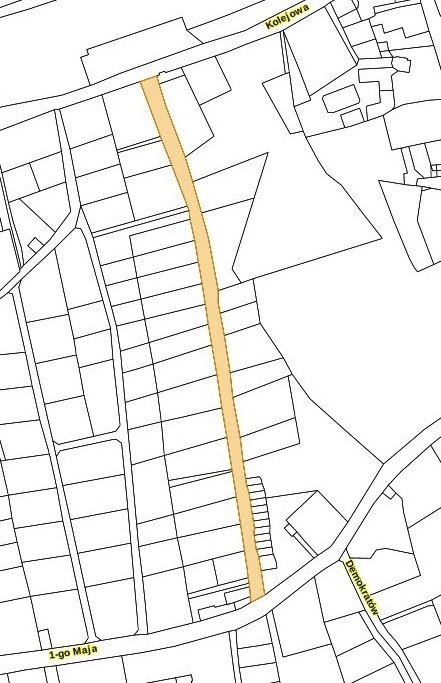 Legenda: lokalizacja i numer drzewa należącego do starodrzewu, obwód: od 200 cm do 240 cm,  lokalizacja i numer drzewa należącego do nasadzeń z 04.2011 r., obwód: od 14 cm do 18 cm, akt. wiek drzew: 16 lat